Additional Baby Styles1.FY28SIL75088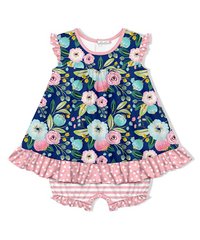 2.FY28SIL83011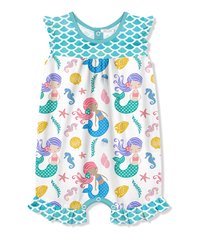 3.FY28SIL75028 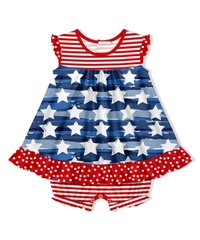 4.FY28SIL83091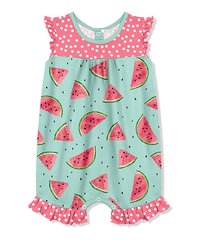 5.FY28SIL83058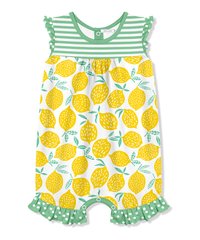 6.FY28SIL77-A056 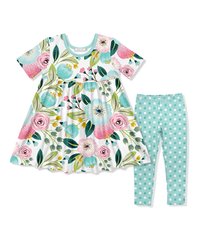 7.FY28SIL75051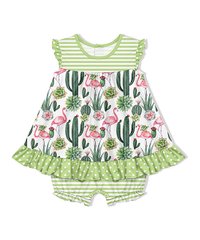 8.FY28SIL83022 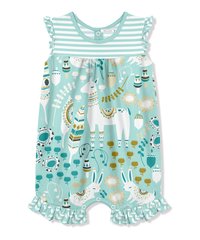 